OVERZICHT 1 MEI-ACTIVITEITEN 2014BRUGGE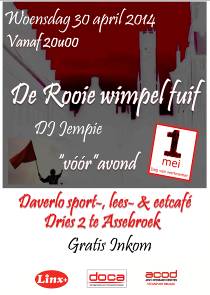 Woensdag 30 april 2014 Daverlo sport-, lees- & eetcaféDries 2, AssebroekGratis inkomVanaf 20u00 Rooie wimpel fuifMet DJ JempieDonderdag 1 mei 2014optocht10u15 - Hulde aan het borstbeeld van Frank Van Acker (Vismarkt)Daarna naar de Langestraat10u45 - start optochtOpstellen in Langestraat (ter hoogte van pleintjes gerechtshof of BAUHAUS). Er wordt aangedrongen om vanaf 10.30 de opstelling te beginnen, zodat stipt kan vertrokken worden.ABVV verantwoordelijken: Willy Carlier, Filip De WispelaereDoor werken op het Zand is het parcours gewijzigd.Langestraat - Predikherenstraat - Braambergstraat - Rozenhoedkaai - Wollestraat - Markt (kant Post) - Eiermarkt - Geldmuntstraat –Korte Zilverstraat- Zilverstraat - Steenstraat (opgelet : hulde aan gebouw Steenstraat) - Markt (kant Halletoren) – Breidelstraat- Burg (toespraken, eindpunt optocht) Ter hoogte van ons gebouw in de Steenstraat staat het borstbeeld van A. Van Acker opgesteld. De optocht houdt halt als blijk van stille hulde . Een bloementuil wordt neergelegd door R. Landuyt en de vertegenwoordigers van de SGA, samen met de Rode Valkjes(Bij hevige regen wordt het traject ingekort.)toespraken BurgRenaat Landuyt – Sp.aErik Van Deursen – ABVV West-VlaanderenChris Van den Bosche – Bond MoysonHandje helpen?Er worden medewerkers gezocht om 3 slogans te helpen dragenslogan 1: Francis Vanmarcke (ovb) en Nathalie Deryckerslogan 2:  Xavier Stevens en  ?slogan 3:  ? en ?reserve: ?We zoeken ook vlaggendragers protocollaire vlag: Andre Fernandeandere vlaggen  ABVV West Vlaanderen: ?wie wil meewerken kan bij Filip De Wispelaere( filip.dewispelaere@abvv-wvl.be)  zijn/haar naam opgeven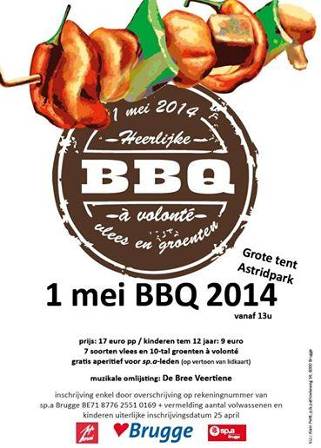 Donderdag 1 mei 2014Grote tent Astripark Vanaf 13u00 – Barbecue7 soorten vlees10-tal groenten à volontéVolwassene: 17€ - kind: 9€Inschrijving enkel door overschrijving op rekeningnummer van Sp.a Brugge BE71 8776 2551 0169 met vermelding van het aantal volwassenen en kinderen.Uiterlijke inschrijvingsdatum: 25 april 2014.Donderdag 1 mei 2014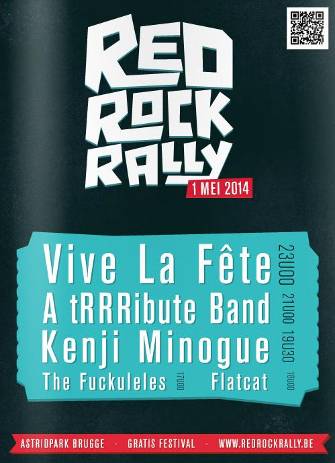 Red Rock RallyAstridpark, BruggeGratis festival11u30 - 12u00 Villa Bota On Stage (vanuit Studio)
12u00 - 12u30 Waxflower (Gent)
13u00 - 13u30 Bird of Prey (Zedelgem)
14u00 - 14u30 Delta Crash (Kalken)
15u00 - 15u30 Shuriken II (Brugge)
16u00 - 16u30 Trailers (Riemst) 
16u45 Bekendmaking winnaar Red Rock Rally 
17u00 - 17u30 The Fuckuleles
17u45 Bekendmaking winnaar ‘pRRRijs van het publiek’
18u00 - 18u45 Flatcat
19u30 - 20u15 Kenji Minogue
21u00 - 22u15 A tRRRibuteband
23u00 - 00u00 Vive La FêteDEERLIJK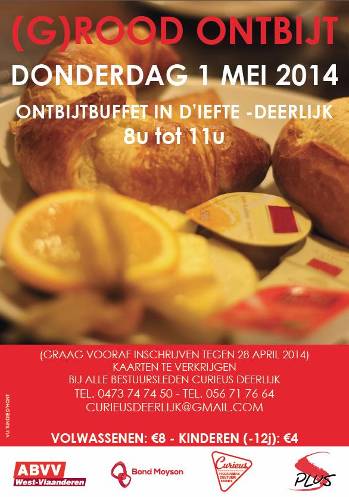 Donderdag 1 mei 2014(g)rood ontbijtD’Iefte, Deerlijk, Hoogstraat 12208u00 – 11u00 – ontbijtbuffetVolwassenen: 8€ - kind: 4€Graag vooraf inschrijven tegen 28 april 2014Kaarten te verkrijgen bij alle bestuursleden curieus DeerlijkGSM: 0473/74 74 50Tel.: 056/71 76 64curieusdeerlijk@gmail.comIEPER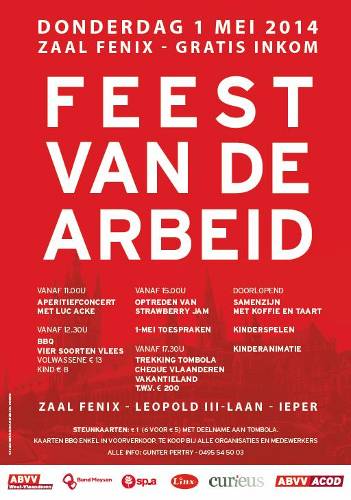 Donderdag 1 mei 2014Feest van de ArbeidZaal Fenix, Leopold III-laan, IeperGratis inkom11u00 - Aperitiefconcert met Luc Acke12u30 - BBQ (vier soorten vlees)Volwassene: 13€ - kind: 8€15u00Optreden van Strawberry Jam1 mei toespraken17u30 - Trekking tombolaCheque Vlaanderen Vakantieland t.w.v. 200€DoorlopendSamenzijn met koffie en taartKinderspelen Kinderanimatie Steunkaarten:  1€ (6 voor 5€) met deelname aan tombolaKaarten BBQ enkel in voorverkoop. Te koop bij alle organisaties en medewerkersAlle info: Gunter Pertry, 0495/54 50 03Handje helpen?We zoeken nog een 2-tal medewerkersWilt u een handje toesteken, gelieve dit te laten weten aan het Provinciaal Secretariaat (prov.sec@abvv-wvl.be) KORTRIJK 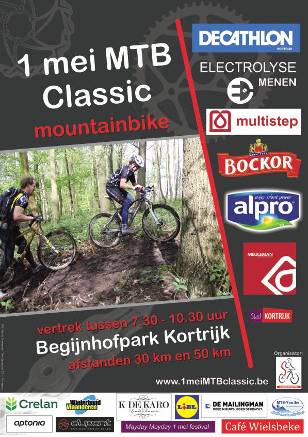 Donderdag 1 mei 2014Begijnhofpark, KortrijkGratis inkom7u30 – 10u30 – MTB ClassicInschrijvingsgeld: leden 3€, niet leden: 5€(met gratis Omer)Inschrijven tussen 7u30 en 10u30 in de feesttent in het BegijnhofparkEr zijn 2 afstanden voorzien:  30 en 50 kmDe tocht van 30 km gaat richting Bissegem, Lauwe, Aalbeke, Rollegem naar Bellegem waar een bevoorrading is voorzien. Vanaf de bevoorrading gaan we over landelijke wegen en onverharde paden terug richting Kortrijk. Net voor de aankomst  is nog een technisch parcours voorzien.Deze tocht is een haalbare kaart voor iedereen!Voor de iets meer geoefende fietsers kan er vanaf de bevoorrading  een extra lus van 20 km bereden worden die richting St-Denijs trekt.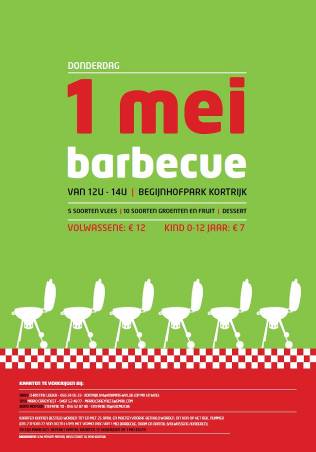 12u00 – 14u00 - Barbecue 5 soorten vlees10 soorten groenten en fruitDessertVolwassene: 12€ - kind: 7€Kaarten te verkrijgen bij:ABVV – Christine Logier – 056/24 05 33 – kortrijk.vi4@vorming-wvl.be SP.A – Mario Craeynest – 0497/53 48 77 – mario.craeynest@gmail.com Bond Moyson – Stefanie To – 056/52 87 90 – stefanie.to@socmut.beKaarten kunnen besteld worden tot en met 25 april en moeten vooraf betaald worden.Dit kan op het rekeningnummer 878-2379301-77 van Delta Lloyd met vermelding van 1 mei barbecue, naam en aantal (volwassenen/kinderen)Er zijn  maar een beperkt aantal kaarten te verkrijgen op 1 mei zelf!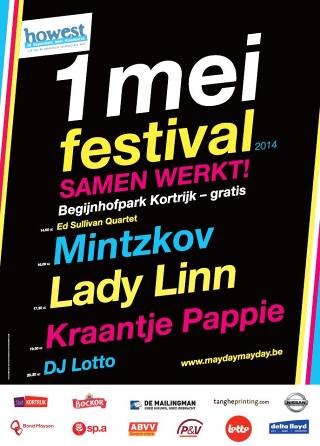 12u00 – 20u00 - Kinderdorp12u30 – 13u30 - toespraken14u00 – ca. 23u00 - 1 mei festival14u00 Ed Sullivan Quartet16u00 Mintzkov17u30 Lady Linn19u30 Kraantje Pappie20u30 DJ LottoHandje helpen?Zoals ieder jaar hebben we veel helpende handen nodig om ook dit jaar van het 1 Mei feest in Kortrijk een geslaagde editie te maken.   Hopelijk mogen we ook deze keer op uw hulp rekenen. U kunt zich opgeven voor volgende taken (als het enigszins kan, en u ziet het zitten: we hebben altijd volk tekort in de laatste shift):Woensdag 30 april:Opzetten van het terein (tenten, bar, tafels, stoelen, ….): van 8u tot 17u. Er worden broodjes voorzien over de middag.Donderdag 1 mei:Telkens in vier schifts:Van 11u00 tot 14u00Van 14u00 tot 17u00Van 17u00 tot 20u00Van 20u00 tot maximum 23u30Bier TappersFrisdrank Tappers (deze keer werken we met petflesjes!)BestellersAfwassers (enkel in de eerste shift, voor Omer-glazen)Bonnetjes verkoop Recup bekers Vrijdag 2 mei:Afbreken en opkuisen van alles. Van 8u tot ongeveer 13u. Indien u wil meehelpen, gelieve uw naam en voorkeur van taak en shift door te geven aan Yassine Aberkane (yassine.aberkane@abvv-wvl.be)Vergeet trouwens ook uw vrienden/kenissen/familie niet die samen met u zouden willen meehelpen! Stuur deze mail maar door! Iedereen die komt helpen, kan een gratis BBQ kaart krijgen voor het middageten.OOSTENDE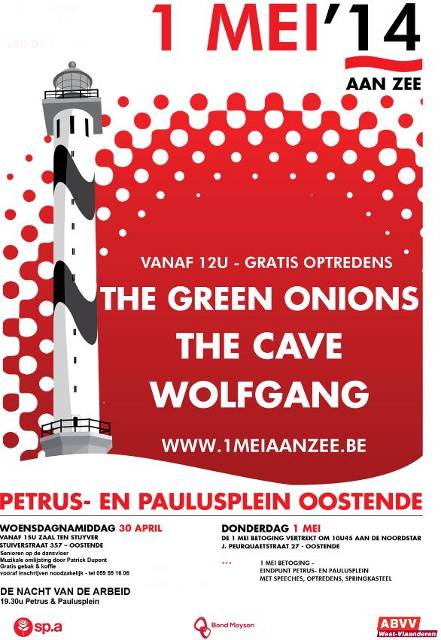 Woensdag 30 april 2014 Zaal Ten Stuyver, Stuiverstraat 357, OostendeGratis Vanaf 15u00Senioren op de dansvloerMuzikale omlijsting door Patrick DupontGratis gebak en koffieVooraf inschrijven noodzakelijk (059/55 16 06)19u30 – Nacht van de arbeidPetrus & PauluspleinDonderdag 1 mei 2014Optocht10u45 – Vertrek aan de NoordstarEindpunt Petrus & Paulusplein met speeches, optredens, springkasteel12u00 – gratis optredensThe Green OnionsThe CaveWolfgangOUDENBURGDonderdag 1 mei 2014(g)rood ontbijtIpso Facto, Marktstraat 25Vanaf 7u30  Volwassenen: 8€ - Kind: 4€ROESELARE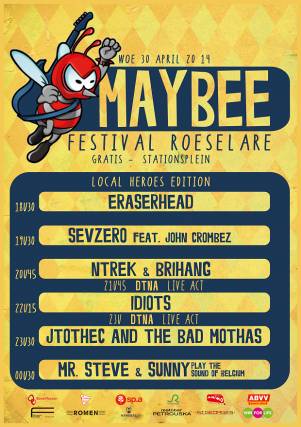 Woensdag 30 april 2014Maybee festivalStationsplein, RoeselareGratis 18u30 Eraserhead19u30 Sevzero feat. John Crombez20u45 Ntrek & Brihang21u45 DTNA Live act22u15 Idiots23u00 DTNA Live act23u30 Jtothec and the bad mothas00u30 Mr Steve & SunnyHandje helpen?We zoeken nog medewerking voor volgende shifts: 13u – 17u (2 medewerkers + enkele reserves)18u – 22u (nog enkele reserves)Wilt u een handje toesteken, gelieve dit te laten weten aan het Provinciaal Secretariaat (prov.sec@abvv-wvl.be) 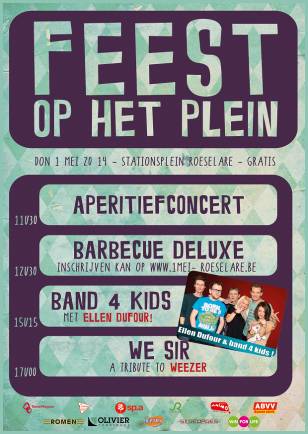 Donderdag 1 mei 2014Feest op het pleinStationsplein, RoeselareGratis11u30 – Aperitiefconcert12u30 – Barbecue DeluxeVolwassene: 16€ - kind: 12€Inschrijven op www.1MEI-ROESELARE.be15u15 – Band 4 kids met Ellen Dufour17u00 – We Sir, a tribute to WeezerHandje helpen?We zoeken nog medewerking voor volgende shifts:09u00 – 12u00 (nog enkele reserves)17u00 – 19u00 (1 medewerker + enkele reserves)Wilt u een handje toesteken, gelieve dit te laten weten aan het Provinciaal Secretariaat (prov.sec@abvv-wvl.be) 